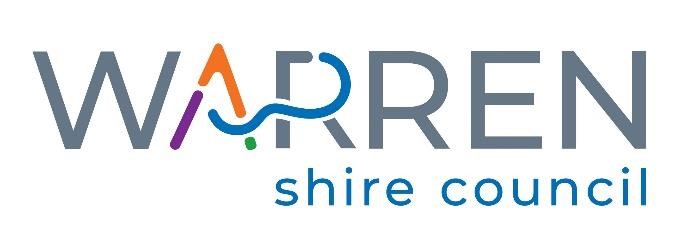 General Information for the Position of   Heavy Diesel MechanicApplications Close: Thursday 27th January 2022 – 4pmFurther Information can be obtained from: Human Resources - (02) 6847 6600  115 Dubbo Street, (P.O. Box 6) 	Phone: (02) 6847 6600 WARREN  NSW  2824 	 SCHEDULE 1 ADVERTISEMENT FOR THE POSITION  Heavy Diesel Mechanic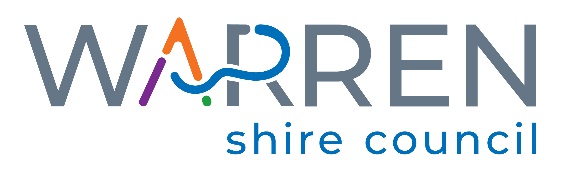 Position Vacant  Heavy Diesel MechanicWarren Shire Council is seeking a motivated and skilled ‘Heavy Diesel Mechanic’ to join their team on a full-time basis. This position offers an exciting opportunity to expand your knowledge and work on a variety of different machinery. As a ‘Heavy Diesel Mechanic’ you would be part of a small team responsible for the efficient servicing, maintenance and repairs of Council’s plant fleet both in the workshop and in the field.To be successful in this role, you will possess a Certificate III in Heavy Commercial Vehicle Mechanical Technology, have your Motor Vehicle Tradesperson Certificate (MVTC) and a minimum of 2 years post-trade experience as a Heavy Diesel Mechanic. Further information on the role, including a full list of essential and desirable criteria, can be found in the information package.Employment ConditionsSalary Range: $1,187.70- $1,377.73 per week depending on qualifications and experience (excluding Apprentice)Adverse Working Conditions Allowance – currently $16.40/weekSuperannuation per the superannuation guarantee (currently 9.5%)9-day fortnightLeave provisions as per the Local Government (State) AwardApplicationsApplications are invited and will be received up until 4.00 pm on Thursday, 3rd June 2021.An information package must be obtained by attending the Administration Office, 115 Dubbo Street, Warren or by visiting Council website https://www.warren.nsw.gov.au/council/employmentAll applications should include a Resume and a completed ‘Employment Application Form’ (obtained in the information package) along with two (2) recent references/referees. Warren Shire Council is an Equal Opportunity Employer and has a Smoke Free Working Environment. The successful applicant will be subject to a pre-employment medical assessment prior to confirmation of employment.Applications can be lodged:Via mail – P.O. Box 6, Warren, NSW, 2824In person – 115 Dubbo Street, Warren, NSW, 2824Via email – hr@warren.nsw.gov.auFor enquiries, contact Human Resources on (02) 6847 6600. Office reopens 4th January, 2022.SCHEDULE 2 POSITION DESCRIPTION Heavy Plant Mechanic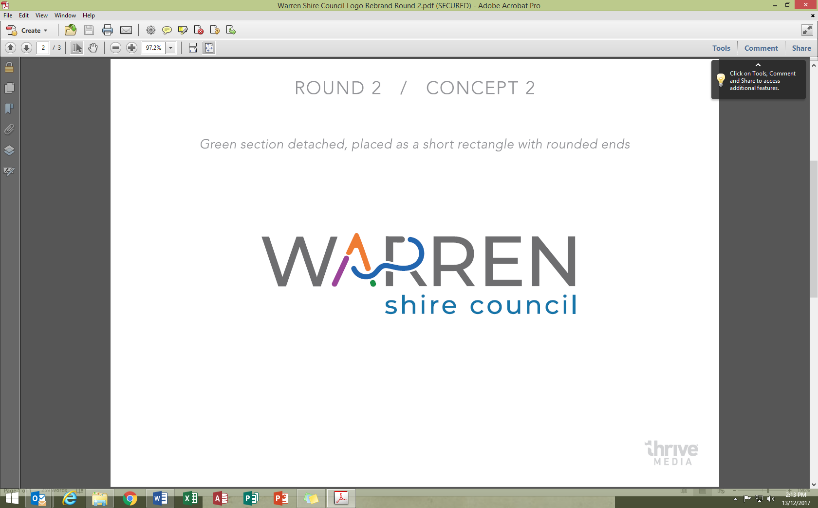 Position DescriptionPosition Title:			Heavy Diesel MechanicDepartment:			Engineering ServicesClassification:			Band 2 Level 2 (excluding Apprentice)Grading:	Local Government (State) Award 2020. Progression between Grades 1-5  in line with Council’s Salary System.Hours of Duty:	9 day fortnight, 38 hour week, 7.00 am Start 4.15 pm Finish. One half hour, 30 minutes, lunch break.Annual Leave:			4 weeks per yearImmediate Supervisor:		Workshop Co-ordinatorResponsible Officer:		Divisional Manager of Engineering ServicesPosition Objectives:The position of Heavy Diesel Mechanic is one (1) within a team of workers responsible for the efficient repair, monitoring, servicing and maintenance of Council's vehicles, plant and equipment.It is a requirement of the position that the person be able to work in a team environment and on an individual basis and go about their work in a planned way with a minimum of problems and maximum efficiency.It is also expected that the incumbent is a person who can lead and motivate others in the team, pass on trade skills to others and solve most problems as they arise without reference to the supervisor.Qualifications, Licences and Experience:Essential:	Certificate III in Heavy Commercial Vehicle Mechanical Technology or obtaining.Motor Vehicle Tradesperson Certificate (MVTC)Minimum 2 years post-trade experience as a Heavy Diesel MechanicClass MR Driver's LicenceConstruction Induction Card (White Card)Welding experience – MIG, Oxy and StickDesirable:	TFNSW Light/Heavy Vehicle Examiners CertificateRefrigerant Handling LicenceFirst Aid CertificateConfined Spaces CourseClass HC driver's licenceCertificate of Competency: ForkliftSchedule of Duties:Be aware of plant and equipment capabilitiesRepair and maintain Council plant and machineryService Council plant and machineryEnsure plant, equipment and machinery is fully operative and in safe working order and always operated in a safe and legal way in accordance with all relevant ActsEnsure that all safety equipment and clothing is used where required in the correct mannerLiaise with immediate Supervisor with regard to daily and weekly worksInitiate instructions to and supervise staff under direct control of the Heavy Diesel MechanicOrganise daily plant and material requirements, organise stores requisitionsEnsure that all work sites are left in a neat, tidy and safe conditionPrepare insurance reports as requiredAttend training sessions associated with the position as requiredEnsure that there is no wastage or misuse of resourcesCarry out other duties as required that are within the limits of the employee’s skill, competence and training.Customer ServiceProject and promote the image of Council as both positive and efficient through maintaining professional standards and presentation.Attend to enquiries from internal and external customers promptly and professionally.Communicate effectively and sensitively with both internal and external customers.Objectively solve disputes and/or problems that may arise with internal and external customersWork cooperatively with other organisationsWork Health and Safety ResponsibilitiesAll employees are responsible for WHS at Warren Shire Council and their duties include:Working in a safe manner without risk to themselves, others, Council’s equipment or the environment;Reporting all WHS hazards and incidents to their supervisor;Reporting all injuries and illnesses to their supervisor and the Work Health Safety/Risk Officer within 24 hours;Providing suggestion, through agreed consultation method, on how to improve WHS issues;Seeking assistance if unsure of WHS procedures;Reporting any faulty equipment or plant to their supervisor;Participate in WHS consultation arrangements in your workplace;Complying with any Return to Work Plan if injured;Correctly using all personal protective equipment; andComplying with emergency and evacuation procedures.Physical DemandsThe position holder is required to be physically fit as they are likely to be exposed to a range of indoor and outdoor workshop conditions as well as field servicing and repair activities, prolonged sitting, and some close eye work.Key AccountabilitiesAdherence to authorised working hoursAdherence to adopted safe working practicesAdherence to adopted works specificationsControl of plant and materials under direct control of the Plant MechanicAdherence to adopted policies of CouncilCarry out duties as instructedReport any problems with plant and equipment, mechanical or otherwise, to the Workshop CoordinatorDemonstration of good driving/operating and low maintenance record for plant operatedAdvise Workshop Coordinator if unable to attend or complete work or trainingEnsure all records are maintainedEnsure harmonious and productive relationships exist with all Council staffPromote a positive image of CouncilProcessing of time, plant, contractor and maintenance management system sheetsMechanical condition of all plant and equipment to such a level to promote a positive image of CouncilExpenditure controlProgramming of scheduled maintenance and servicing of Council vehicles, plant and equipmentOutput MeasuresStandard of workmanshipNumber of work safety incidentsRecord of staff mattersAttendance recordPresentationPosition Skill Descriptors - Trades Band 2, Level 2 (B2 L2):Authority and accountability: Responsibility as a trainer/co-ordinator for the operation of a small section which uses staff and other resources, or the position completes tasks requiring specialised technical/administrative skills. Judgement and problem solving: Skills to solve problems which require assessment of options with freedom within procedural limits in changing the way work is done or in the delegation of work. Assistance may be readily available from others in solving problems. Specialist knowledge and skills: Positions will have specialised knowledge in a number of advanced skill areas relating to the more complex elements of the job. Management skills: May require skills in supervising a team of staff, to motivate and monitor performance against work outcomes. Interpersonal skills: In addition to interpersonal skills in managing others, the position may involve explaining issues/policy to the public or others and reconcile different points of view. Qualifications and experience: Thorough working knowledge and experience of all work procedures for the application of technical/trades or administrative skills, based upon suitable certificate or post-certificate-level qualifications. Warren Shire CouncilCompetencies and SkillsJob Title: 	Heavy Diesel Mechanic Band:		2Level:		2Warren Shire CouncilCompetencies and SkillsJob Title: 	Heavy Diesel Mechanic Band:		2Level:		2Warren Shire CouncilCompetencies and SkillJob Title: 	Heavy Diesel Mechanic Band:		2Level:		2AcknowledgementI have read and understood the contents of this position description and agree that they accurately reflect the requirements and responsibilities of this position.Employee’s Name: _________________________________________________Signature: ________________________________       Date: ____________________Supervisor:  _________________________________________________Signature: ________________________________      Date: ____________________SCHEDULE 3Employment Application FormHeavy Diesel MechanicPrivacy Statement:As part of the recruitment process Warren Shire Council will be collecting information about you.  This information is private information for the Privacy and Personal Information Protection Act.  This information will be included in the recruitment file and accessed by Council Human Resources staff and members of the Recruitment Selection Panel.  Applicants may request their information be returned to them at the conclusion of the recruitment process.Have you ever been a serving full-time member of the Australian Defence Force, or a reservist on continuous full-time service?Personal Details * Required Fields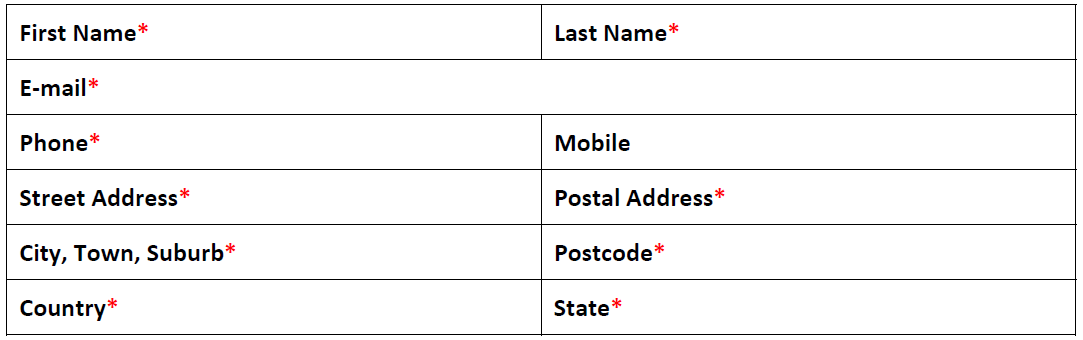 Questions1.     Please indicate your eligibility to work in Australia*a.  Australian/New Zealand Citizen b.  Permanent Residentc.  Current Visa including Visa Class and duration (expiry date)d.  None of the above2.     If you answered Current Visa or None of the above, please provide details of your eligibility to     work in Australia including Visa date or issue and any Visa restrictions3.     Have you read and understood the position description and the requirements for theposition that you are applying for? *a.  Yes b.  No4.     Have you ever previously been employed by Warren Shire Council? *a.  Yes b.  No5.     Have you ever been a serving full-time member of the Australian Defence Force, or a reservist on continuous full-time service?a.  Yes b.  NoGrade 1MR LicenceConstruction Induction White CardCertificate III Heavy Commercial Vehicle Mechanical TechnologyMotor Vehicle Tradesperson Certificate (MVTC)Demonstrated post-trade experience repairing heavy plant/vehiclesBasic record keepingBasic computer skillsUnderstanding of WHSProof that Introduction to New Staff has been readKnowledge of Anti-discrimination ActGrade 2High Risk Work Licence - ForkliftConfined Spaces TrainingFirst Aid CertificateRefrigerant Handling LicenceSound mechanical knowledge of Council plantAbility to interpret workshop manuals, wiring diagrams etc.Ability to service and maintain small plant (mowers, generators etc)Ability to service and maintain light plant (cars, utes etc.)Ability to service and maintain heavy plant (graders, trucks, rollers, backhoes, tractors etc.)Sound working knowledge and ability to diagnose and repair hydraulic systemsSound working knowledge and ability to diagnose and repair pneumatic systemsSound working knowledge and ability to diagnose and repair diesel systemsGrade 2 (Continued)Sound working knowledge and ability to diagnose and repair electrical systemsAbility to operate various items of plant for testing and servicingWorking knowledge of pump operation and maintenanceAbility to perform general fabrication and welding workKnowledge of stores issue and ordering proceduresAbility to initiate and accept responsibility for own workDemonstrated ability to co-operate and work as part of a teamDemonstrated ability to work unsupervised and ensure quality of own workAbility to communicate effectively – both oral and writtenAbility to maintain accurate recordsProven ability to prioritise tasks and meet deadlinesAbility to understand environmental requirementsGood working knowledge of WHS responsibilitiesGrade 3HC LicenceTFNSW Light Vehicle Examiners CertificateTFNSW Heavy Vehicle Examiners CertificateCertificate of Competency – BackhoeCertificate of Competency – LoaderAbility to train other staff on a one-on-one basis including apprenticesAdvanced working knowledge of plant servicing and maintenanceGood working knowledge of sourcing parts through suppliersSolid working knowledge of plant capabilitiesDemonstrated ability to diagnose and repair failures across all of Council’s plantGrade 4Demonstrated ability to communicate and work with other department staff and supervisorsAbility to express ideas and information clearly to othersProven ability to solve complex problemsProven ability to design, build and modify equipment successfullyAbility to train, coach and motivate staffElectrical Test and Tag CertificationThorough knowledge of the structure of Council and its committeesDemonstrated advanced ability in welding and fabricationAbility to perform complex repairs on a variety of Council plantAbility to contribute feedback to assist in the plant replacement programAbility to superviseGrade 5Ability to satisfactorily relieve the Workshop Co-ordinator during extended absences